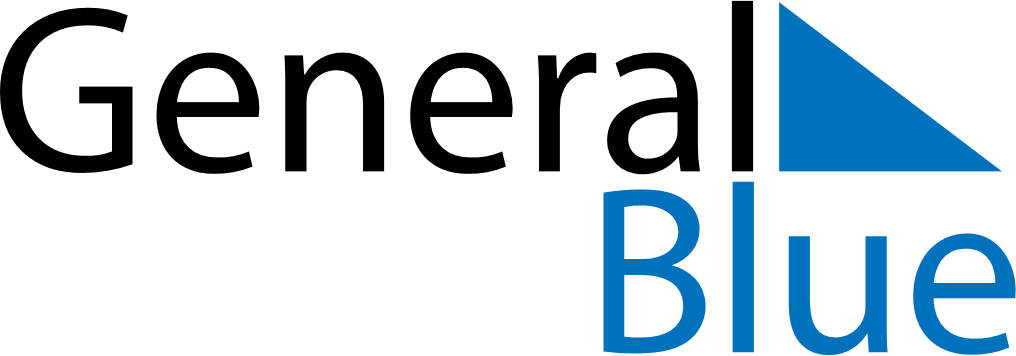 November 2024November 2024November 2024November 2024November 2024November 2024Brekstad, Trondelag, NorwayBrekstad, Trondelag, NorwayBrekstad, Trondelag, NorwayBrekstad, Trondelag, NorwayBrekstad, Trondelag, NorwayBrekstad, Trondelag, NorwaySunday Monday Tuesday Wednesday Thursday Friday Saturday 1 2 Sunrise: 8:02 AM Sunset: 4:07 PM Daylight: 8 hours and 5 minutes. Sunrise: 8:05 AM Sunset: 4:04 PM Daylight: 7 hours and 59 minutes. 3 4 5 6 7 8 9 Sunrise: 8:08 AM Sunset: 4:01 PM Daylight: 7 hours and 52 minutes. Sunrise: 8:11 AM Sunset: 3:58 PM Daylight: 7 hours and 46 minutes. Sunrise: 8:14 AM Sunset: 3:55 PM Daylight: 7 hours and 40 minutes. Sunrise: 8:17 AM Sunset: 3:51 PM Daylight: 7 hours and 34 minutes. Sunrise: 8:21 AM Sunset: 3:48 PM Daylight: 7 hours and 27 minutes. Sunrise: 8:24 AM Sunset: 3:45 PM Daylight: 7 hours and 21 minutes. Sunrise: 8:27 AM Sunset: 3:42 PM Daylight: 7 hours and 15 minutes. 10 11 12 13 14 15 16 Sunrise: 8:30 AM Sunset: 3:39 PM Daylight: 7 hours and 9 minutes. Sunrise: 8:33 AM Sunset: 3:36 PM Daylight: 7 hours and 3 minutes. Sunrise: 8:36 AM Sunset: 3:34 PM Daylight: 6 hours and 57 minutes. Sunrise: 8:39 AM Sunset: 3:31 PM Daylight: 6 hours and 51 minutes. Sunrise: 8:43 AM Sunset: 3:28 PM Daylight: 6 hours and 45 minutes. Sunrise: 8:46 AM Sunset: 3:25 PM Daylight: 6 hours and 39 minutes. Sunrise: 8:49 AM Sunset: 3:22 PM Daylight: 6 hours and 33 minutes. 17 18 19 20 21 22 23 Sunrise: 8:52 AM Sunset: 3:20 PM Daylight: 6 hours and 27 minutes. Sunrise: 8:55 AM Sunset: 3:17 PM Daylight: 6 hours and 21 minutes. Sunrise: 8:58 AM Sunset: 3:14 PM Daylight: 6 hours and 15 minutes. Sunrise: 9:01 AM Sunset: 3:12 PM Daylight: 6 hours and 10 minutes. Sunrise: 9:04 AM Sunset: 3:09 PM Daylight: 6 hours and 4 minutes. Sunrise: 9:07 AM Sunset: 3:06 PM Daylight: 5 hours and 59 minutes. Sunrise: 9:10 AM Sunset: 3:04 PM Daylight: 5 hours and 53 minutes. 24 25 26 27 28 29 30 Sunrise: 9:13 AM Sunset: 3:02 PM Daylight: 5 hours and 48 minutes. Sunrise: 9:16 AM Sunset: 2:59 PM Daylight: 5 hours and 42 minutes. Sunrise: 9:19 AM Sunset: 2:57 PM Daylight: 5 hours and 37 minutes. Sunrise: 9:22 AM Sunset: 2:55 PM Daylight: 5 hours and 32 minutes. Sunrise: 9:25 AM Sunset: 2:53 PM Daylight: 5 hours and 27 minutes. Sunrise: 9:28 AM Sunset: 2:51 PM Daylight: 5 hours and 22 minutes. Sunrise: 9:30 AM Sunset: 2:49 PM Daylight: 5 hours and 18 minutes. 